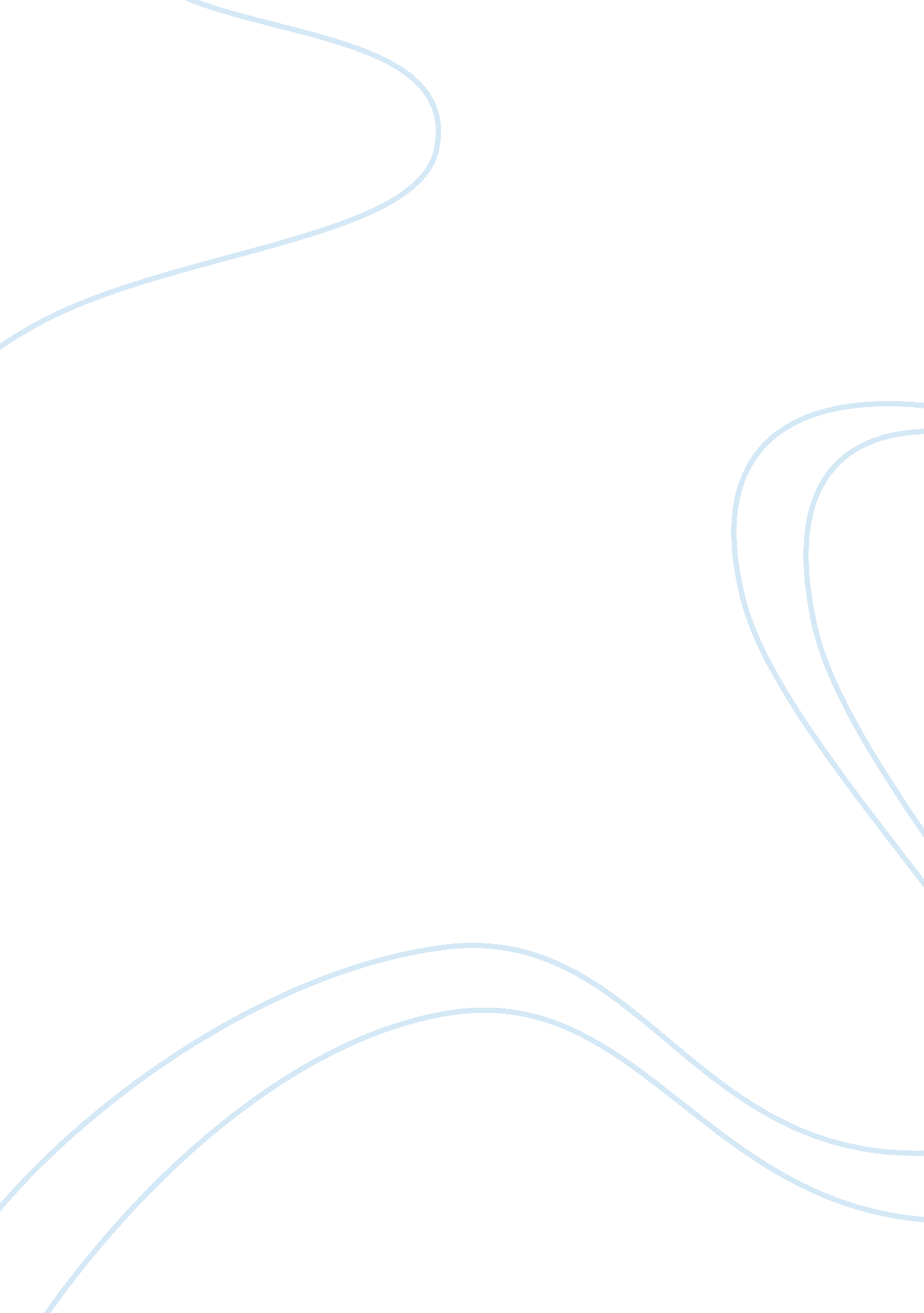 Research based practiceHealth & Medicine, Nursing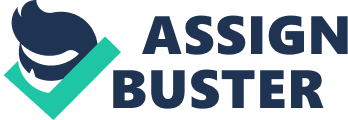 Nursing Nursing In the workplace, research-based practice is applied in different forms. At first, health care providers seek to ensure that they have the skills and knowledge, which is applicable in the area of nursing. Such gives them the ability of conducting research in literature regarding the best means of offering health care to the immediate population. As such, the adopted strategies in the provision of health care for the nurses focus on the gained knowledge from the literature search (Tilter, 2012). This includes evaluation of the different scenarios and case studies to determine the best approach of providing health care for the population. 
Health care providers also engage in experimental setups, which generate results and knowledge on the best means of providing health care. The findings from these experiments and the literature search are then used to make informed decisions and choices by nurses. Thus, decision-making process is based on the evidence, which is gathered from literature search and physical experiments. Health care providers also engage in questioning the decisions, which they make by evaluating the validity of the existing evidence. Such questions include “ why” some methods and processes are in existences and not others. This creates foundation for the improvement of the research process in order to achieve the anticipated results of the research work. There is also partnership development at work with professional leaders. Such ensures that it is easier to disseminate and diffuse information on the best practice for the nursing. The partnerships also facilitate in end user adoption and implementation of evidence-based practice. 
References 
Tilter, M. (2012). Patient safety and quality: An evidence-based handbook for nurses. United 
States of America: National Cancer Center. 